26.05.2020 Plastyka klasa IVTemat: Budownictwo regionalne.Podręcznik str. 79 – 81Twoim zadaniem na podstawie podręcznika i Internetu , określić z jakiego regionu Polski pochodzi dana budowla ( np.: Podhale, Kaszuby, itp.). Uzupełnij i odeślij na elapawlus@interia.pla)………………………………………                                                               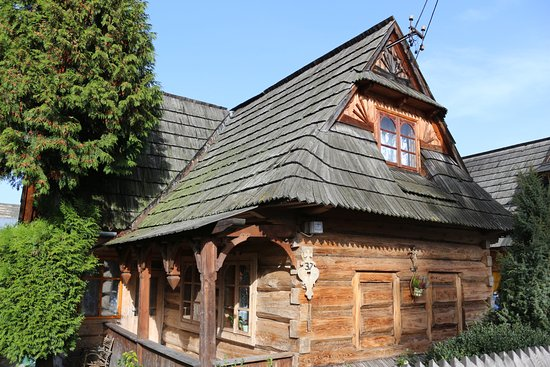 b)……………………………………….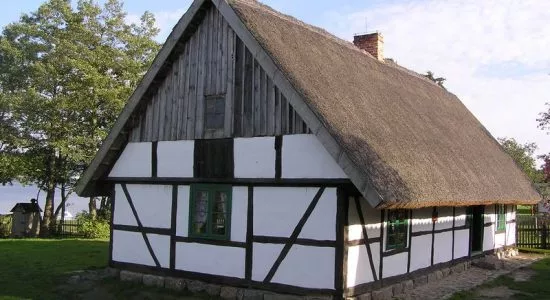 c)………………………………………….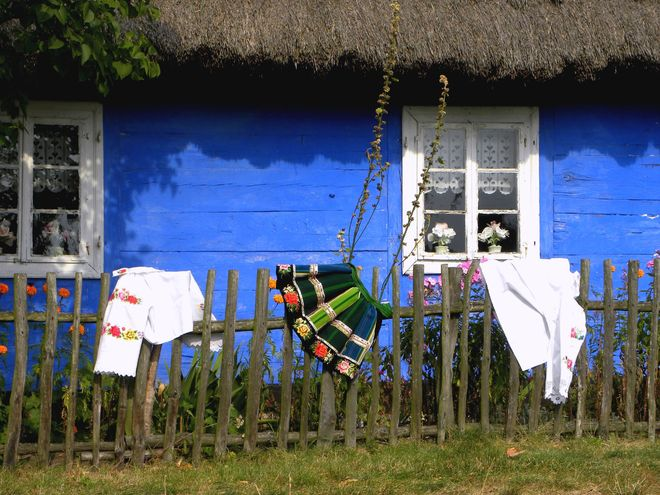 d)………………………………………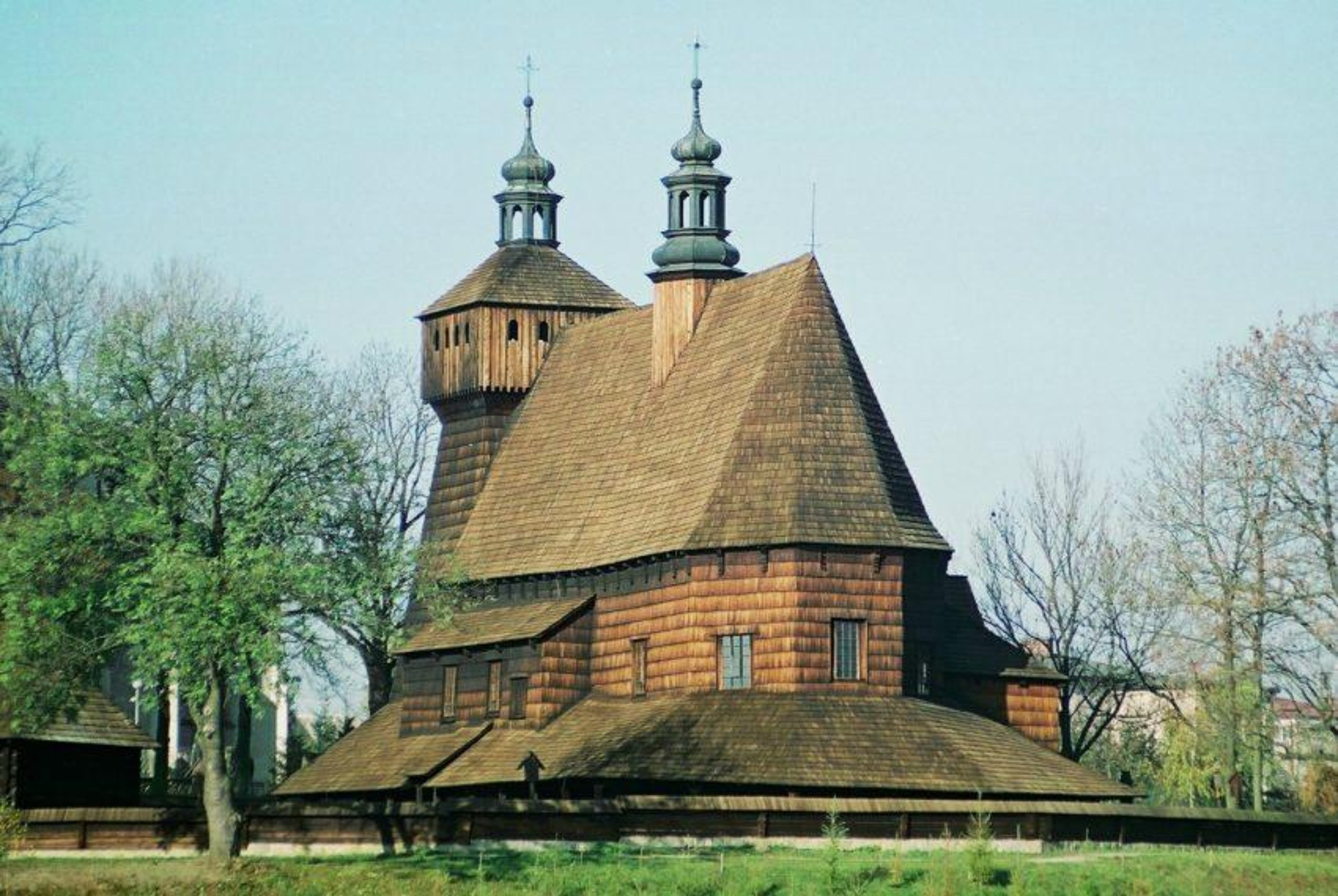 zdjęcie jest na str.79.